	1. KUŽELKÁŘSKÁ LIGA DOROSTU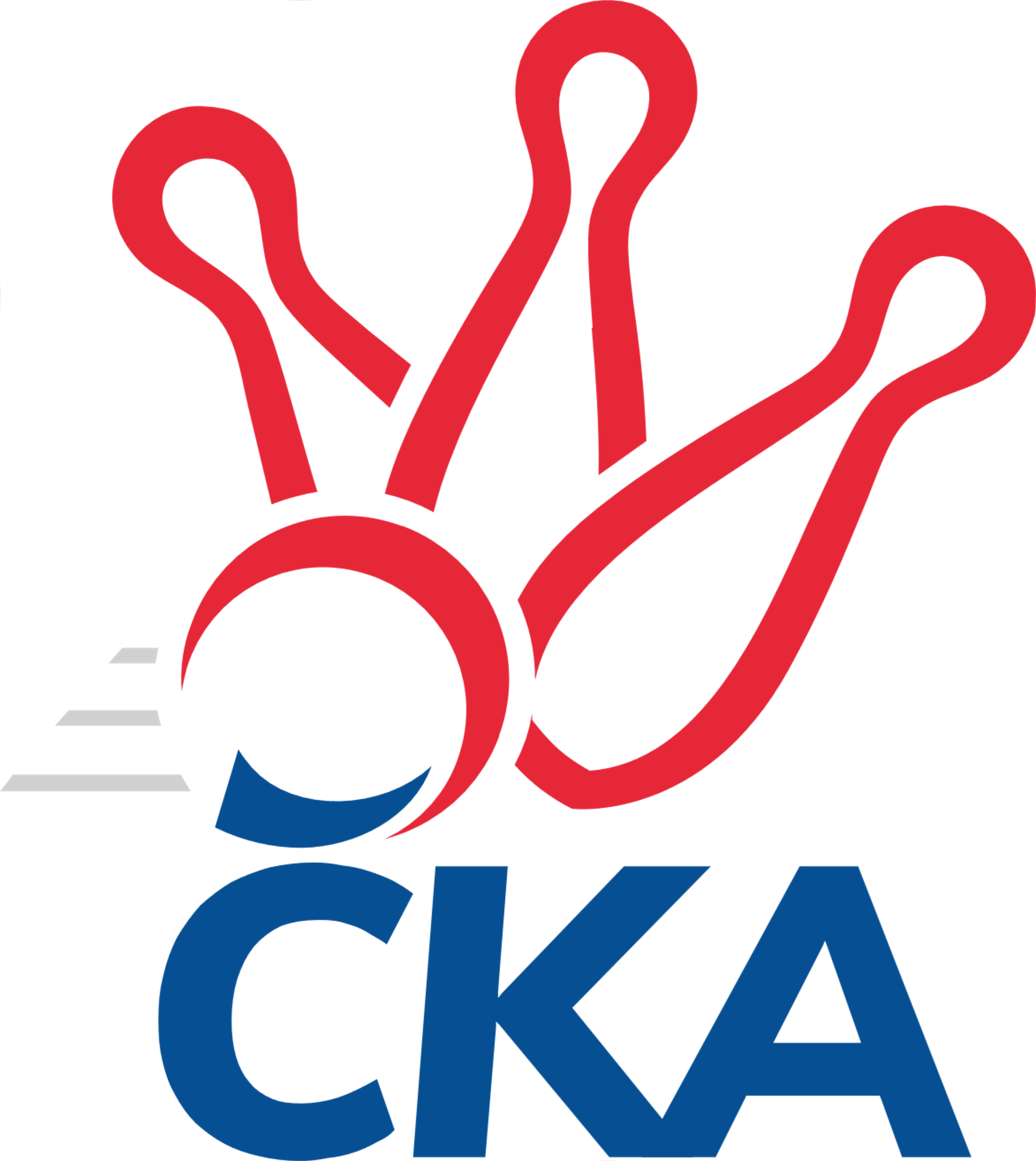 Č. 14Ročník 2021/2022	27.2.2022Nejlepšího výkonu v tomto kole: 1680 dosáhlo družstvo: KK Jiří Poděbrady1.KLD B 2021/2022Výsledky 14. kolaSouhrnný přehled výsledků:SKK Primátor Náchod B	- SKK Vrchlabí SPVR	2:0	1668:1666		27.2.SKK Hořice	- KK Jiří Poděbrady	0:2	1480:1680		27.2.TJ Spartak Rokytnice n. J.	- SKK Primátor Náchod	0:2	1504:1524		27.2.SKK Jičín	- TJ Spartak Rokytnice n. J.	0:2	1471:1496		27.2.Tabulka družstev:	1.	SKK Primátor Náchod	12	11	0	1	22 : 2 	 	 1637	22	2.	SKK Vrchlabí SPVR	12	8	0	4	16 : 8 	 	 1602	16	3.	SKK Primátor Náchod B	12	8	0	4	16 : 8 	 	 1556	16	4.	KK Jiří Poděbrady	12	7	0	5	14 : 10 	 	 1584	14	5.	SKK Jičín	12	3	0	9	6 : 18 	 	 1474	6	6.	SKK Hořice	12	3	0	9	6 : 18 	 	 1450	6	7.	TJ Spartak Rokytnice n. J.	12	2	0	10	4 : 20 	 	 1521	4Podrobné výsledky kola:	 SKK Primátor Náchod B	1668	2:0	1666	SKK Vrchlabí SPVR	Petr Doubek	137 	 163 	 104 	122	526 	  	 525 	 141	129 	 132	123	Adam Svatý	Danny Tuček	142 	 147 	 148 	128	565 	  	 496 	 127	100 	 125	144	Šimon Fiebinger	Kryštof Brejtr	141 	 146 	 147 	143	577 	  	 645 	 158	163 	 159	165	Ondřej Stránský	nikdo nenastoupil	 	 0 	 0 		0 	  	 490 	 106	106 	 143	135	Tereza Venclovározhodčí: Jaroslav DynteraNejlepší výkon utkání: 645 - Ondřej Stránský	 SKK Hořice	1480	0:2	1680	KK Jiří Poděbrady	Ondřej Košťál	122 	 114 	 149 	134	519 	  	 575 	 141	152 	 148	134	Lucie Dlouhá	Jan Modřický	106 	 108 	 143 	106	463 	  	 563 	 149	135 	 124	155	Vojtěch Bulíček	Adéla Fikarová	99 	 108 	 94 	108	409 	  	 542 	 128	134 	 151	129	Adam Janda	Tereza Kroupová	125 	 116 	 139 	118	498 	  	 0 	 	0 	 0		nikdo nenastoupilrozhodčí: Bartoloměj VlášekNejlepší výkon utkání: 575 - Lucie Dlouhá	 TJ Spartak Rokytnice n. J.	1504	0:2	1524	SKK Primátor Náchod	Jakub Kašpar	121 	 128 	 120 	146	515 	  	 565 	 111	137 	 166	151	Veronika Kábrtová	Filip Hanout	146 	 116 	 132 	114	508 	  	 495 	 128	129 	 122	116	Barbora Lokvencová	Matěj Ditz	120 	 118 	 113 	130	481 	  	 464 	 112	121 	 110	121	Martin Hanušrozhodčí: Zdeňka HoráčkováNejlepší výkon utkání: 565 - Veronika Kábrtová	 SKK Jičín	1471	0:2	1496	TJ Spartak Rokytnice n. J.	Jana Bínová	132 	 130 	 125 	132	519 	  	 525 	 134	137 	 131	123	Jakub Kašpar	Natálie Soukupová	110 	 122 	 122 	126	480 	  	 483 	 104	130 	 120	129	Matěj Ditz	Robin Bureš	116 	 115 	 116 	116	463 	  	 488 	 125	116 	 119	128	Filip Hanout	Matěj Šuda	112 	 120 	 133 	107	472 	  	 1 	 0	0 	 1	0	nikdo nenastoupilrozhodčí: Josef VejvaraNejlepší výkon utkání: 525 - Jakub KašparPořadí jednotlivců:	jméno hráče	družstvo	celkem	plné	dorážka	chyby	poměr kuž.	Maximum	1.	Ondřej Stránský 	SKK Vrchlabí SPVR	581.70	372.7	209.0	2.8	4/5	(645)	2.	František Adamů  ml.	SKK Primátor Náchod	571.92	388.5	183.4	4.8	4/5	(616)	3.	Veronika Kábrtová 	SKK Primátor Náchod	561.06	367.1	194.0	3.3	5/5	(602)	4.	Martin Hanuš 	SKK Primátor Náchod B	555.63	371.5	184.2	4.4	4/5	(635)	5.	Lucie Dlouhá 	KK Jiří Poděbrady	536.63	366.3	170.4	7.6	4/5	(575)	6.	Adam Janda 	KK Jiří Poděbrady	535.87	365.5	170.4	6.4	5/5	(565)	7.	Ondřej Šafránek 	KK Jiří Poděbrady	530.96	356.9	174.0	7.0	4/5	(557)	8.	Jakub Kašpar 	TJ Spartak Rokytnice n. J.	530.50	357.5	173.0	8.1	4/5	(571)	9.	Kryštof Brejtr 	SKK Primátor Náchod B	529.58	358.5	171.1	7.4	4/5	(583)	10.	Adam Svatý 	SKK Vrchlabí SPVR	528.70	361.5	167.2	9.1	5/5	(573)	11.	Barbora Lokvencová 	SKK Primátor Náchod	526.59	351.3	175.3	4.7	5/5	(556)	12.	Jan Majer 	SKK Primátor Náchod B	525.15	359.4	165.8	10.2	4/5	(570)	13.	Jana Bínová 	SKK Jičín	523.00	362.5	160.5	8.5	5/5	(554)	14.	Danny Tuček 	SKK Primátor Náchod	519.38	350.6	168.8	7.6	4/5	(580)	15.	Ondřej Košťál 	SKK Hořice	515.97	359.5	156.5	9.1	5/5	(562)	16.	Vojtěch Bulíček 	KK Jiří Poděbrady	514.87	348.8	166.0	7.4	5/5	(563)	17.	Tereza Venclová 	SKK Vrchlabí SPVR	508.14	358.4	149.7	10.2	5/5	(552)	18.	Matěj Ditz 	TJ Spartak Rokytnice n. J.	506.84	343.6	163.3	9.8	5/5	(543)	19.	Filip Hanout 	TJ Spartak Rokytnice n. J.	499.03	339.5	159.5	10.0	5/5	(569)	20.	Šimon Fiebinger 	SKK Vrchlabí SPVR	486.54	333.4	153.2	9.4	5/5	(515)	21.	Matěj Šuda 	SKK Jičín	481.34	340.5	140.8	12.1	5/5	(523)	22.	Martin Pacák 	TJ Spartak Rokytnice n. J.	473.00	337.1	136.0	15.0	4/5	(516)	23.	Tereza Kroupová 	SKK Hořice	471.97	333.9	138.1	11.5	5/5	(521)	24.	Robin Bureš 	SKK Jičín	467.60	322.4	145.3	13.1	5/5	(539)	25.	Petr Doubek 	SKK Primátor Náchod B	458.55	323.6	135.0	16.0	4/5	(526)	26.	Jan Modřický 	SKK Hořice	449.53	323.2	126.4	17.4	5/5	(509)	27.	Matěj Plaňanský 	SKK Jičín	442.55	309.0	133.6	18.7	5/5	(472)	28.	Adéla Fikarová 	SKK Hořice	432.47	320.7	111.7	18.3	5/5	(507)		Lukáš Hejčl 	SKK Primátor Náchod B	473.67	333.7	140.0	14.0	3/5	(512)		Michaela Košnarová 	KK Jiří Poděbrady	464.50	322.3	142.2	13.3	3/5	(505)		Natálie Soukupová 	SKK Jičín	460.60	326.7	133.9	11.8	2/5	(492)		Jan Gintar 	SKK Primátor Náchod B	440.00	334.0	106.0	16.0	1/5	(440)		Lucie Martínková 	KK Jiří Poděbrady	376.00	298.0	78.0	16.0	1/5	(376)Sportovně technické informace:Starty náhradníků:registrační číslo	jméno a příjmení 	datum startu 	družstvo	číslo startu25371	Natálie Soukupová	27.02.2022	SKK Jičín	2x
Hráči dopsaní na soupisku:registrační číslo	jméno a příjmení 	datum startu 	družstvo	Program dalšího kola:Nejlepší šestka kola - absolutněNejlepší šestka kola - absolutněNejlepší šestka kola - absolutněNejlepší šestka kola - absolutněNejlepší šestka kola - dle průměru kuželenNejlepší šestka kola - dle průměru kuželenNejlepší šestka kola - dle průměru kuželenNejlepší šestka kola - dle průměru kuželenNejlepší šestka kola - dle průměru kuželenPočetJménoNázev týmuVýkonPočetJménoNázev týmuPrůměr (%)Výkon9xOndřej StránskýVrchlabí64510xOndřej StránskýVrchlabí121.026454xKryštof BrejtrNáchod B5773xLucie DlouháPoděbrady115.655753xLucie DlouháPoděbrady5756xVeronika KábrtováNáchod115.2856510xVeronika KábrtováNáchod5653xVojtěch BulíčekPoděbrady113.235635xDanny TučekNáchod B5657xAdam JandaPoděbrady109.015424xVojtěch BulíčekPoděbrady5635xKryštof BrejtrNáchod B108.26577